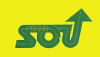 _______________________________________________RÁMCOVÁ SMLOUVA„Dodávka výpočetní techniky“uzavřená níže psaného dne, měsíce a roku podle ustanovení § 1746 odst.2  zákona č. 89/2012 Sb., občanský zákoník, ve spojení s ustanovením § 2076 a násl. Zákona č. 89/2012 Sb., občanský zákoník, ve znění pozdějších předpisů, mezi smluvními stranami:			Střední odborné učiliště, Praha 4, Ohradní 57	se sídlem:    		Ohradní 126/57, Praha 4 – Michle, PSČ 140 00zastoupený:  		Karlem Dvořákem, ředitelemIČ: 	          		14891531bankovní spojení:  	KB a. s.č. účtu:			37738041/0100(dále jen "kupující")a	Sirius Computers s.r.o.se sídlem:          	Zenklova 1795/212, 182 00 Praha 8zapsán v OR:           	městským soudem v Praze, oddíl C vložka 93559zastoupený: 	Jakub Čáp, jednatelembankovní spojení:	RaiffeisenBankČíslo účtu:         	1831774001/5500IČ:	27063151DIČ: 	CZ27063151(dále jen „prodávající“)ÚVODNÍ USTANOVENÍÚčelem této smlouvy je opakované zabezpečení vybavení objednatele dále vymezenou výpočetní technikou, včetně zabezpečení její dopravy do místa plnění a poskytnutí dalších plnění objednateli, a to v souladu s podmínkami sjednanými touto smlouvou.Tato smlouva je uzavřena na základě výsledků výběrového řízení na veřejnou zakázku malého rozsahu s názvem „Dodávka výpočetní techniky“ (dále jen „výběrové řízení“). Jednotlivá ustanovení této smlouvy tak budou vykládána v souladu s podmínkami v předchozí větě uvedeného výběrového řízení a nabídkou dodavatele podanou v tomto výběrovém řízení, která je přílohou č. 4 této smlouvy.Dodavatel prohlašuje, že se v dostatečném rozsahu seznámil s veškerými požadavky objednatele na dodávku zboží dle této smlouvy, přičemž si není vědom žádných překážek, které by mu bránily v poskytnutí sjednaného plnění objednateli tak, aby byl zajištěn účel této smlouvy.PŘEDMĚT SMLOUVY, DÍLČÍ SMLOUVAS ohledem na výsledek výběrového řízení a podanou cenovou nabídku dodavatele se smluvní strany dohodly, že rámcově upraví svá vzájemná práva a povinnosti s tím, že konkrétní požadavky objednatele budou uskutečňovány vždy na základě dílčí smlouvy (dále jen „dílčí smlouva“).Dílčí smlouvy budou uzavírány vždy na základě příslušného konkrétního požadavku objednatele na dodávku konkrétního počtu kusů výpočetní techniky dle všeobecné specifikace, která tvoří přílohu č. 1 této rámcové smlouvy, a to za podmínek této rámcové smlouvy (dále jen „objednávka“). Dílčí smlouva vznikne a bude pro obě smluvní strany závazná v okamžiku, kdy bude objednateli doručeno potvrzení objednávky dodavatelem. Vzor objednávky a potvrzení objednávky tvoří přílohu č. 2 této rámcové smlouvy.Dodavatel je povinen potvrdit objednávku objednatele do 3 kalendářních dnů ode dne odeslání objednávky. Na potvrzení objednávky dodavatel vždy uvede datum dodání požadovaného zboží.Za písemnou objednávku nebo potvrzení objednávky se považuje i písemnost dle přílohy č. 2 této rámcové smlouvy zaslaná e-mailem.Mlčení nebo nečinnost samy o sobě neznamenají přijetí návrhu a nelze realizovat plnění.Osoby oprávněné uzavírat za smluvní strany dílčí smlouvy jsou uvedeny v příloze č. 3 této smlouvy.TRVÁNÍ RÁMCOVÉ SMLOUVYRámcová smlouva nabývá platnosti a účinnosti dnem jejího podpisu oběma smluvními stranami.Rámcová smlouva se uzavírá na dobu určitou, a to po dobu pěti let ode dne její platnosti.KUPNÍ CENACena za dodávku zboží dle konkrétní dílčí smlouvy je sjednána dohodou smluvních stran na základě cenové nabídky dodavatele (příloha č. 4 této smlouvy), a to jako součin počtu kusů jednotlivých typů výpočetní techniky a jejich jednotkové ceny.Vzhledem k vývoji informačních technologií lze v průběhu platnosti rámcové smlouvy změnit cenu jednotlivých kusů výpočetní techniky pouze v případě, že objednatel navýší nároky na parametry.Maximální plnění dle této rámcové smlouvy nesmí za dobu jejího trvání přesáhnout objem 650.000 Kč bez DPH.V ceně jsou zahrnuty veškeré výdaje a náklady spojené s dodáním zboží.VYÚČTOVÁNÍ KUPNÍ CENY – PLATEBNÍ PODMÍNKYKupní cena za zboží bude uhrazena na základě faktury, jíž bude vyúčtována cena odevzdaného zboží. Dodavatel je oprávněn vystavit fakturu nejdříve po odevzdání zboží a jeho převzetí objednatelem dle jednotlivých dílčích smluv (objednávek).Podkladem pro úhradu kupní ceny zboží bude faktura - daňový doklad vystavený dodavatelem, který musí splňovat náležitosti daňového dokladu dle ust. § 29 zákona č. 235/2004 Sb., o dani z přidané hodnoty, ve znění pozdějších předpisů, a náležitosti stanovené ust. § 435 občanského zákoníku (dále jen „faktura“). V případě, že dodavatel není plátcem DPH, musí faktura splňovat náležitosti účetního dokladu dle ust. § 11 zákona č. 563/1991 Sb., o účetnictví, ve znění pozdějších předpisů, a náležitosti stanovené ust. § 435 občanského zákoníku.Lhůta splatnosti faktury musí činit nejméně 14 kalendářních dnů ode dne doručení faktury objednateli.Nebude-li příslušná faktura obsahovat některou povinnou nebo dohodnutou náležitost nebo bude-li chybně stanovena kupní cena, DPH nebo jiná náležitost faktury, je objednatel oprávněn tuto fakturu před uplynutím lhůty splatnosti vrátit dodavateli k provedení opravy s vyznačením důvodu vrácení. Dodavatel provede opravu vystavením nové faktury. Od doby odeslání vadné faktury zpět dodavateli přestává běžet původní lhůta splatnosti. Celá nová lhůta splatnosti běží opět ode dne doručení nově vyhotovené faktury objednateli.Povinnost objednatele zaplatit vyúčtovanou částku je splněna dnem odepsání příslušné částky z účtu objednatele.Dodavatel odpovídá za to, že sazba DPH bude ve vztahu k plnění poskytovanému na základě této smlouvy stanovena v souladu právními předpisy platnými a účinnými k okamžiku uskutečnění zdanitelného plnění. DPH se pro účely této smlouvy rozumí peněžní částka, jejíž výše odpovídá výši daně z přidané hodnoty vypočtené dle zákona č. 235/2004 Sb., o dani z přidané hodnoty, ve znění pozdějších předpisůSmluvní strany se dohodly, v případě, že se dodavatel stane nespolehlivým plátcem (dle ustanovení § 106a zákona č. 235/2004 Sb., o DPH), nebo bude vyžadovat provedení platby na jiný účet než je zveřejněný účet dodavatele (dle ustanovení § 98 zákona č. 235/2004 Sb., o DPH), provede objednatel platbu za plnění ve výši základu daně z přidané hodnoty na účet uvedený ve smlouvě a platbu daně z přidané hodnoty na účet finančního úřadu (dle ustanovení § 109a zákona č. 235/2004 Sb., o DPH).DOBA A MÍSTO PLNĚNÍDodavatel je povinen odevzdat objednateli zboží do termínu uvedeného v potvrzené dílčí smlouvě (objednávce). Dodavatel je povinen navrhnout objednateli prostřednictvím e-mailu přesný termín (datum a hodinu) odevzdání alespoň 2 pracovní dny předem. Dodavatel je povinen odevzdat zboží pouze v termínu schváleném objednatelem. Objednatel není povinen převzít zboží dodaný v jiném termínu, než který schválil.Dodavatel je povinen odevzdat zboží v sídle objednatele (dále také „místo plnění“).Dodavatel je dále povinen dodat zboží do sjednaného místa plnění vhodným způsobem vzhledem k dopravní dostupnosti místa plnění.Smluvní strany se dohodly, že ust. § 2126 občanského zákoníku se nepoužije.DODACÍ PODMÍNKYDodavatel je povinen odevzdat zboží objednateli v souladu s podmínkami této smlouvy, přičemž za odevzdání zboží se považuje jeho převzetí objednatelem v místě plnění, a to na základě potvrzení převzetí v předávacím protokolu.Předávací protokol musí obsahovat alespoň následující náležitosti:označení smluvních stran,datum a místo předání zboží,vymezení zboží, jenž je na základě příslušného protokolu předáváno dodavatelem objednateli, a to včetně uvedení množství předávaného zboží (dodací list),případné výhrady objednatele k přebíranému zboží,případný důvod objednatele pro odmítnutí převzetí zboží,podpisy smluvních stran, resp. jimi pověřených osob.Objednatel není povinen převzít zboží zejména v následujících případech:zboží nemá požadované vlastnosti nebo nesplňuje jiné požadavky dle platných právních předpisů (a)nebo této smlouvy,dodavatel dodal zboží do jiného místa nebo v jiné době, než jak je sjednáno v této smlouvě,zboží bude vykazovat znaky zjevného poškození.Zjistí-li dodavatel existenci objektivní překážky, jím nezaviněné, bránící mu prokazatelně v odevzdání zboží dle této smlouvy, je bezodkladně povinen o této skutečnosti informovat objednatele a současně učinit veškeré nezbytné kroky vedoucí k eliminaci případné škody hrozící objednateli, a to zejména obstarat neprodleně náhradní plnění, přičemž je povinen nést případný rozdíl ceny.Dodavatel nese veškerou odpovědnost za případné škody vzniklé objednateli v důsledku porušení povinností dodavateli dle této smlouvy.PRÁVA A POVINNOSTI SMLUVNÍCH STRANDodavatel se zavazuje písemně informovat objednatele o skutečnostech majících i potencionálně vliv na plnění závazků vyplývajících z této smlouvy, a to neprodleně a není-li to možné nejpozději následující den poté, kdy příslušná skutečnost nastane nebo dodavatel zjistí, že by nastat mohla.Objednatel je povinen poskytnout dodavateli součinnost nezbytnou pro naplnění účelu této smlouvy a splnění závazků dodavatele vyplývajících mu z této smlouvy.Dodavatel se zavazuje dodržovat při plnění předmětu této smlouvy všechny závazné právní předpisy platné a účinné na území ČR, jakož i přímo platné a účinné právní předpisy Evropské unie, resp. Evropských společenství, a dále české a evropské technické normy.JAKOST, ZÁRUKA A VADY ZBOŽÍ, NEBEZPEČÍ ŠKODY NA ZBOŽÍProdávající je povinen odevzdat zboží objednateli v příslušném množství a v jakosti sjednané touto smlouvou. Zboží dle této smlouvy musí splňovat veškeré požadavky dle platných a účinných právních předpisů v době převzetí zboží objednatelem.Dodavatel objednateli poskytuje záruku za jakost ve smyslu ustanovení § 2113 a násl. občanského zákoníku na zboží v délce 24 měsíců. Záruční vadou je mimo jiné i vada způsobená vnější událostí.Záruční doba vztahující se na zboží začne běžet dnem jeho převzetí objednateli, a to na základě potvrzení převzetí v předávacím protokolu.Dodavatel uhradí škodu, která objednateli vznikla vadným plněním z jeho strany, v plné výši. Dodavatel objednateli uhradí rovněž náklady vzniklé objednateli při uplatňování práv z odpovědnosti za vady.Nebezpečí škody na zboží přechází na objednatele okamžikem převzetí zboží objednatelem, a to na základě potvrzení převzetí v předávacím protokolu.Smluvní strany si sjednaly, že ust. § 1921, § 2111 a § 2112 občanského zákoníku se nepoužijí.SANKČNÍ UJEDNÁNÍV případě prodlení prodávajícího s odevzdáním předmětu koupě je prodávající povinen zaplatit kupujícímu smluvní pokutu ve výši 0,1% z ceny předmětu koupě za každý započatý den prodlení.V případě prodlení kupujícího se zaplacením kupní ceny je kupující povinen zaplatit prodávajícímu smluvní pokutu ve výši 0,1 % z dlužné částky za každý započatý den prodlení.Smluvní pokuta je splatná dne, jenž bude následovat po dni, ve kterém nastala rozhodná skutečnost zakládající právo na její zaplacení.Zaplacením smluvní pokuty není dotčen nárok kupujícího na náhradu případně vzniklé škody, kterou lze vymáhat samostatně vedle smluvní pokuty v celém jejím rozsahu.ODSTOUPENÍ OD SMLOUVYSmluvní strany se dohodly, že objednatel je oprávněn odstoupit od této smlouvy, bude-li dodavatel v prodlení s dodáním zboží dle jakékoliv dílčí smlouvy (objednávky) po dobu delší než 15 pracovních dnů.Smluvní strany se dohodly, že objednatel je oprávněn odstoupit od této smlouvy, jestliže dodavatel výslovně odmítne potvrdit objednávku učiněnou v souladu s podmínkami této rámcové smlouvy, nebo pokud je s potvrzením takové objednávky v prodlení delším než 5 pracovních dnů.Smluvní strany se dohodly, že dodavatel je oprávněn odstoupit od této smlouvy pouze v případě, že objednatel bude v prodlení s úhradou kupní ceny po dobu delší než 30 dnů.Objednatel je oprávněn odstoupit od smlouvy ohledně celého plnění i v případě, že dodavatel již zčásti plnil.Odstoupení od smlouvy musí být učiněno písemně a musí být doručeno druhé smluvní straně doporučeným dopisem. Dnem doručení odstoupení se smlouva ruší. V případě, že si druhá strana nevyzvedne doporučenou zásilku u příslušného držitele poštovní licence, považuje se den, kdy byla zásilka vrácena dodavatelem, za den doručení.V případě odstoupení od smlouvy objednatelem vzniká mu povinnost uhradit dodavateli náklady prokazatelně vzniklé do doby odstoupení od smlouvy.OSTATNÍ UJEDNÁNÍDodavatel výslovně prohlašuje, že souhlasí se zveřejněním této smlouvy v rozsahu a za podmínek vyplývajících z příslušných právních předpisů, zejména zákona č. 106/1999 Sb., o svobodném přístupu k informacím, ve znění pozdějších předpisů.Podpisem této smlouvy dodavatel bere na vědomí, že objednatel je povinným subjektem dle zákona č. 106/1999 Sb. a dále, že je osobou dle ust. § 2 odst. 1 písmeno n) zákona č. 340/2015 Sb., o registru smluv. Smluvní strany se dohodly, že objednatel je oprávněn bez dalšího zveřejnit obsah celé smlouvy, a to prostřednictvím registru smluv dle zákona č. 340/2015 Sb., o registru smluv, tak jiným způsobem.Dodavatel nesouhlasí se zveřejněním/poskytnutím těchto údajů ze smlouvy: kontaktní údaje dodavatele,kupní cena dle čl. III této smlouvy.Smluvní strany berou na vědomí, že shora uvedené skutečnosti považují navzájem za obchodní tajemství a zavazují se vůči sobě uchovávat obchodní tajemství druhé strany v tajnosti. Za shora uvedená ujednání či postup dle těchto ujednání si nebudou smluvní strany nic platit ani jinak nahrazovat či poskytovat. Tato ujednání zůstávají zachována i v případě zániku této smlouvy, či v případě její neplatnosti, neboť podle vůle smluvních stran mají zůstat platnými účinnými bez ohledu na smlouvu samotnou. Dodavatel bere na vědomí, že objednatel si vyhrazuje konečné právo rozhodnout, které informace budou zveřejněny.Dodavatel je povinen spolupůsobit při výkonu finanční kontroly dle zákona č. 320/2001 Sb., o finanční kontrole ve veřejné správě, ve znění pozdějších předpisů, a také při výkonu kontroly ze strany poskytovatele dotace či třetích osob pověřených poskytovatelem dotace. Pro účely finanční kontroly se zhotovitel považuje za osobu povinnou spolupůsobit při výkonu finanční kontroly dle ust. § 2 písm. e) zákona č. 320/2001 Sb., o finanční kontrole ve veřejné správě, ve znění pozdějších předpisů.Dodavatel je povinen strpět veškeré kontroly vyplývající z režimu financování zboží a poskytnout při takové kontrole veškerou nezbytnou součinnost.Dodavatel je povinen archivovat veškerou dokumentaci po dobu stanovenou právními předpisy České republiky.ZÁVĚREČNÁ UJEDNÁNÍSmlouva nabývá platnosti a účinnosti dnem jejího podpisu oběma smluvními stranami.Změnit nebo doplnit tuto smlouvu je možné pouze formou písemných dodatků, které budou vzestupně číslovány, výslovně prohlášeny za dodatky této smlouvy a podepsány oprávněnými zástupci smluvních stran.Pokud některé z ustanovení této smlouvy je nebo se stane neplatným či neúčinným, neplatnost či neúčinnost tohoto ustanovení nebude mít za následek neplatnost smlouvy jako celku ani jiných ustanovení této smlouvy, pokud je takové neplatné či neúčinné ustanovení oddělitelné od zbytku smlouvy. Smluvní strany se zavazují takovéto neplatné či neúčinné ustanovení nahradit novým platným a účinným ustanovením, které svým obsahem bude co nejvěrněji odpovídat podstatě a smyslu původního ustanovení.Smluvní vztah mezi dodavatelem a objednatelem se řídí a bude vykládán v souladu s právem České republiky. Vztah založený touto rámcovou smlouvou se řídí zákonem č. 89/2012 Sb., občanský zákoník, ve znění pozdějších předpisů.Dodavatel nemůže bez předchozího písemného souhlasu objednatele postoupit svá práva a povinnosti plynoucí mu z této smlouvy třetí osobě.Písemnosti se považují za doručené i v případě, že kterákoliv ze smluvních stran jejich doručení odmítne či jinak znemožní.Smluvní strany shodně prohlašují, že si tuto smlouvu před jejím podepsáním přečetly a že byla uzavřena po vzájemném projednání podle jejich pravé a svobodné vůle, určitě, vážně a srozumitelně, nikoliv vtísni za nápadně nevýhodných podmínek, a že se dohodly o celém jejím obsahu, což stvrzují svými podpisy.Tato smlouva je vyhotovena v 3 stejnopisech splatností originálu, přičemž objednatel obdrží 2 vyhotovení a dodavatel obdrží jedno vyhotovení.Nedílnou součástí této smlouvy jsou následující přílohy platné ke dni uzavření smlouvy:Příloha č. 1 – Všeobecná specifikace zbožíPříloha č. 2  - Vzor objednávky a potvrzení objednávkyPříloha č. 3 – Seznam osob oprávněných uzavírat za smluvní strany dílčí smlouvyPříloha č. 4 – Cenová nabídka dodavateleSoučásti této smlouvy musí být s touto smlouvou pevně spojeny.V Praze dne 10.5.2018                                                            	V Praze dne 10.5.2018za objednatele							za dodavatele:Karel Dvořák, ředitel					             